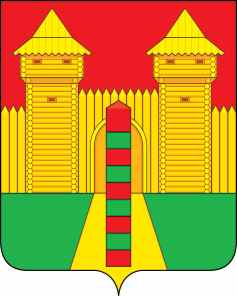 АДМИНИСТРАЦИЯ  МУНИЦИПАЛЬНОГО  ОБРАЗОВАНИЯ «ШУМЯЧСКИЙ  РАЙОН» СМОЛЕНСКОЙ  ОБЛАСТИРАСПОРЯЖЕНИЕот 29.11.2021г. № 419-р           п. Шумячи          В соответствии с Уставом муниципального образования «Шумячский район» Смоленской области          Внести в акт о закреплении за муниципальным учреждением «Шумячская              централизованная библиотечная система» имущества на праве оперативного                   управления», утвержденного распоряжением Администрации муниципального                образования «Шумячский район» Смоленской области от 14.03.2008г. № 49-р                  «Об утверждении акта о закреплении за муниципальным учреждением «Шумячская централизованная библиотечная система» имущества на праве оперативного                  управления» (далее - Акт) следующие изменения:       1. Наименование Акта изложить в следующей редакции:        «Акт о закреплении за Муниципальным бюджетным учреждением «Шумячская централизованная библиотечная система» имущества на праве оперативного                управления»;       2. в графе 2 позиции 1 Акта слова «Здание районной библиотеки» заменить словами «Здание библиотеки;       3. в графе 2 позиции 2 Акта слова «Здание библиотеки» заменить словами «Здание Краснооктябрьской сельской библиотеки»;       4.  в графе 2 позиции 5 Акта слова «Здание библиотеки» заменить словами «Здание Первомайской сельской библиотеки»;       5.  в графе 2 позиции 6 Акта слова «Здание библиотеки» заменить словами «Здание Студенецкой сельской библиотеки».Глава муниципального образования«Шумячский район» Смоленской области                                               А.Н. ВасильевО внесении изменений в акт о закреплении за муниципальным учреждением «Шумячская централизованная библиотечная система» имущества на праве оперативного управления»